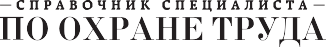 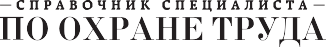 Обеспечьте безопасные условия для оказания первой помощиПопросите окружающих вызвать скорую помощь или вызовите сами, если никого нетНОМЕР: 112Определите причину отравленияПИЩАСделайте промывание желудка – дайте сотруднику выпить 3–4 стакана водыи вызовите рвоту – прикоснитесь пальцами к корню языкаПромывайте желудок до тех пор, пока вода при рвоте не будет выходить чистойВнимание:запрещено вызывать рвоту, если человек отравился едкими веществами или находится без сознанияГАЗПридайте пострадавшему удобное горизонтальное положение, освободите от стесняющей одеждыНачните проводить искусственное дыхание, если пострадавший не дышитВнимание:при отравлении газом бессмысленно делать промывание желудка КОНТАКТНЫЙ ЯДПри попадании яда на кожу быстро уберите его с помощью ватного или марлевого тампонаПромойте поврежденное место теплой проточной водой не меньше 20 минут – это снизит концентрацию ядаВнимание:не прикасайтесь к контактному яду! Если ядовитое вещество попало в глаза, промойте их струей воды в течение 20–30 минут по направлениюот внутреннего угла глаза к наружному